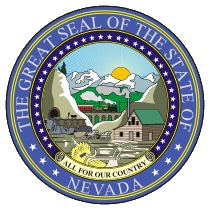 RICHARD WHITLEY, MSDirector BRIAN SANDOVALGovernorDEPARTMENT OF HEALTH AND HUMAN SERVICESTelephone    Fax COMMISSION ON AGING MEETING MINUTES	Name of Organization: 		Nevada Commission on Aging						(Nevada Revised Statute [NRS] 427A.034)	Date and Time of Meeting:		March 15, 2018						1:00 pm until adjournment	This meeting will be in person at the following locations:Carson City:		Aging and Disability Services 				3416 Goni Road, Building H Conference Room 				Carson City, NV  89706	Las Vegas: 		Aging and Disability Services				1820 East Sahara, Room 201				Las Vegas, NV 89104Call to Order/Roll Call/Verification of PostingDena Schmidt, ADSD Administrator called the meeting to order at 1:05 pm.  It was verified that the agenda was posted on March 5, 2018 in accordance with statute.Members:  Assemblywoman Ellen Spiegel, Chris Giunchigliani, Daniel Corona, Joe Tinio, Travis Lee, Jeffrey Klein, Barry Gold, Mary Liveratti, Leilani Kimmel DagostinoGuests:  Jodi Tyson, Laura UrbanStaff:  Jill Berntson, Kristen Shelton, Carrie Embree, Karissa Loper, Crystal Wren, Kate 	LucierPhone:  Connie McMullen, Jane Gruner, Leah Cartwright, Dr. John YacendaPublic Comment – No public commentMembership – there was discussion of the three open spots on the board, members are going to reach out to the community to fill these spots.  ADSD reached out to NACO and Barry Gold and Daniel Corona will reach out as well.  Senator Becky Harris has resigned, and a letter needs to be sent to the Legislative Committee requesting a replacement.Approval of the Minutes from November 28, 2017.  Minutes approved with corrections identified. Subcommittee Updates:Jeff Klein discussed behavioral and cognitive health, focusing on senior issues to bring awareness to the Legislature.  Monitoring federal budget issues.  Tracking older Americans’ nutrition and elder justice.  Working on white papers and tracking BDR’s.Connie McMullen gave an update on the COA Strategic Planning Subcommittee from the March 8, 2018 meeting.  Subcommittee needs to know COA priorities.  Need to extend Strategic Plan.Travis Lee voiced concerns with the 2021 federal policy changes and implications and potential loss of federal funding.Administrator’s Report:Dena Schmidt discussed the 2019 Legislative Session Planning and ADSD’s goals.  She gave an update on ADSD activities and grants.  There was a discussion regarding the ability to expand EPS to APS with current staffing challenges.Member Announcements:Mary Liveratti shared that on March 20, 2018 there would be a listening session for adults with cognitive issues.In January ADSD merged Resource Development, Supportive Services and Disability Services units into one new unit – Planning Advocacy and Community Services. Cheyenne Pasquale gave an update on the State Plan for Aging Services and Needs Assessments.Chrystal Wren discussed the PD and FE waiver waitlist and provided an update of the number of people on the waitlist as well as the reason for the increase from the prior month.  Members requested printed wait list information as well as regional breakout if possible.Laura Urban gave a presentation on the Senior Nutrition Gap Analysis.  Dr. John Yacenda with the Silver Haired Legislative Forum wanted to go on the record to re-emphasize concerns regarding food security, especially diabetic individuals.  There was a discussion regarding the need for COA to work with the Food Security Council on coordinating recommendations.Next Meeting Date:  May or JuneAgenda Items for Next Meeting:Coordinate recommendations for policy with Food Security CouncilLegislative Committee Update and InterimPublic Comment – No public commentAdjournment – The meeting adjourned at 4:10 pm